Volunteer Registration Form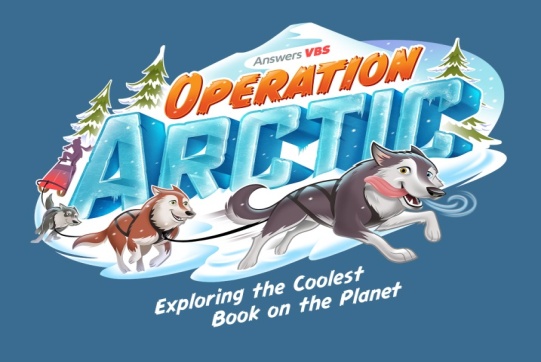 Emanuel Lutheran & Prospect Street UMC					Vacation Bible School (Held at Prospect Street UMC)July 23-27  ~  6:00p.m. to 8:30p.m.Sunday Registration begins at 5:30p.m.Yes!  I want to use my skills and talents to help Vacation Bible School to be successful in bringing children closer to Christ.
Name___________________________________________   Phone (____) ______________________Best way/time to contact me____________________________________________________________Email___________________________________________________Please check all that apply:_______	I’m not sure where I fit in, please call me._______	I will help with pre VBS preparation/activities._______	I will keep VBS in my prayers._______	I will donate food, materials or decorations._______	I will help with scenery/architecture decorations._______	I can____________________________________.
I am available to help at VBS on the following days:
_______Sat am set up  	_______Sunday afternoon set up____Sun eve	___Mon eve   ___Tues eve   ___Wed eve   ___ Thurs eve
I am interested in the following:  ______  Registration		_____ Music		_____Opening and closing program helper	______  Crafts			_____ Science	  	_____  Kitchen/Snack			______ All-around Helper 	_____  Games		_____ Puppetry______ Story			______  Class Leader (pre-K, K, grades 1-2, grades 3-5)*Nursery care will be provided for volunteers who bring children younger than age 3.**Please return this form to the VBS display in the Gathering Space or mail to the church office 241 S. Prospect St. Marion 43302